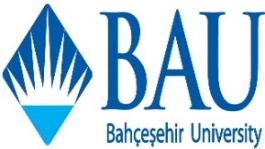 BAHÇEŞEHİR ÜNİVERSİTESİKALİTE YÖNETİM BİRİMİYürürlük Tarihi01.06.2021BAHÇEŞEHİR ÜNİVERSİTESİKALİTE YÖNETİM BİRİMİRevizyon Tarihi22.02.2022TOPLANTI TUTANAĞI FORMURevizyon No1Toplantı Tarihi23.02.2022Toplantı Saati14.00 – 14.30 ONLINEToplantının GündemiKİDR 2021Katılan Birimler/Kişiler Kalite Yönetim Birimi – Seda TAŞ, Kütüphane Daire Başkanlığı – Arzu KüliğGörüşülen KonularKİDR 2021 Öğrenme Ortam ve KaynaklarıAlınan KararlarKurum İçi Değerlendirme Raporu Hazırlama Kılavuzu Sürüm 3.0’da yer alan “B.3.1 Öğrenme Ortam ve Kaynakları” başlığı altındaki maddeler ve rapora eklenebilecek örnek kanıtlar hakkında bilgi alışverişi yapıldı.Kütüphane 2021 performans göstergeleri değerlendirildi.Kütüphane Daire Başkanlığı tarafından, 2022 yılı içerisinde kütüphane ile ilgili öğrenci, akademik ve idari personele detaylı anket yapılması görüşüldü.